Świat kolorówDo przeprowadzenia eksperymentu potrzebne nam będą:puste przezroczyste pojemniki x2pojemniczki z wodą zabarwioną barwnikami spożywczymi 
np. do farbowania jajek (czerwony, niebieski i żółty)papierowy ręcznik pocięty w paski - 4 paskipojemniczek z olejem x3barwniki spożywcze (żółty, czerwony, niebieski)pipeta lub strzykawka (można też łyżeczką)taśma papierowa malarska Do pojemnika z olejem (może być mały słoiczek, ważne aby naczynie było
    przezroczyste) pipetą lub strzykawką żółtą wodę i obserwujemy co się dzieje
    (nie mieszamy). Żółte krople opadają na dno, ponieważ woda jest cięższa od
    oleju. 
	A teraz do tego samego pojemnika z olejem i żółtymi kroplami dodajemy niebieski barwnik, w ten sam sposób. Jaki kolor powstał?  
	Zielony! Kiedy zmieszamy kolor żółty z niebieskim zawsze powstanie nam zielony :) 
	Pojemnik z powstałym zielonym kolorem odstawiamy na bok i bierzemy drugi pojemnik z czystym olejem. Teraz w pierwszej kolejności wlewamy strzykawką kilka kropli, no może kilkanaście wody zabarwionej niebieskim barwnikiem. Teraz wlewamy czerwony barwnik do niebieskich kropelek. 
Jaki powstał kolor? 
	Fioletowy! Zawsze kiedy zmieszamy kolor niebieski i czerwony, powstanie nam fioletowy.
	Pojemnik z powstałym fioletowym kolorem odstawiamy na bok 
i bierzemy trzeci pojemnik z czystym olejem.
	A teraz sprawdźmy jaki kolor powstanie kiedy zmieszamy kolor czerwony z kolorem żółtym? 
	Pomarańczowy! Kiedy zmieszamy kolor czerwony z żółtym powstanie kolor pomarańczowy.Jakie powstały kolory? 
	 - Pomarańczowy, fioletowy, zielony. Te kolory powstały ze zmieszania kolorów: niebieskiego, żółtego i czerwonego. To kolory podstawowe - z ich pomocą możemy zrobić dużo więcej kolorów i pomalować świat wszystkimi kolorami tęczy.	Czy kolory mogą wędrować? 
Zróbmy kolejny eksperyment. Na stole lub blacie naklejamy taśmą drogę dla kolorów (długości około 30 cm). Ustawiamy na tej linii 5 słoiczków (mogą być małe szklaneczki). Do pierwszego słoiczka wlewamy wodę zabarwioną na czerwono (ok.1/3 wysokości), do trzeciego - niebieską, a do piątego - żółtą. 	Czy te kolory mogą się teraz ze sobą połączyć?
- Nie, ponieważ nie maja drogi? Spróbujmy zrobić drogę dla kolorów. Weźmy  paski papierowego ręcznika. Jeden koniec pierwszego paska włóż do słoika z czerwoną wodą (do samego dna), a drugi koniec do kolejnego pustego słoika, tak aby dotykał dna.  Drugi pasek papierowego ręcznika - jeden koniec do słoika pustego (dotyka dna słoika), drugi do słoika 
z niebieską wodą (do dna), trzeci pasek - jednym końcem do słoika z niebieską wodą,
 a drugim do pustego i czwarty pasek włóż jednym końcem do słoika pustego, a drugim końcem do słoika z wodą zabarwioną na żółto.
	Teraz czekamy kilka minut aż kolory zaczną wędrować po papierowych paskach, obserwujemy i wyciągamy wnioski, co się stało?
	Ręcznik chłonie wodę i pozwala jej się przedostać do pustych słoiczków.  Z koloru czerwonego i niebieskiego powstał kolor fioletowy, a z niebieskiego i żółtego powstał kolor zielony. Tym sposobem z  kolorów podstawowych: czerwonego, żółtego i niebieskiego, powstały nam fioletowy i zielony. A jeśli w taki sam sposób połączymy słoik czerwony 
z żółtym (w środku słoik pusty) powstanie nam kolor pomarańczowy - sprawdźcie to proszę. W ten sposób zrobiliśmy kolorową tęczę :)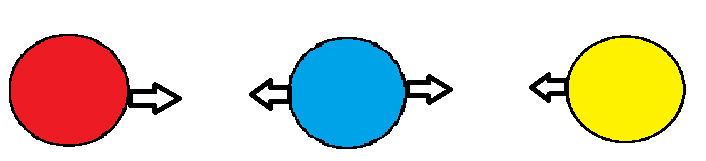              pusty słoiczek					pusty słoiczekPozdrawiam i życzę wspaniałej zabawy.